GuamGuamGuamGuamSeptember 2030September 2030September 2030September 2030MondayTuesdayWednesdayThursdayFridaySaturdaySunday12345678Labour Day9101112131415161718192021222324252627282930NOTES: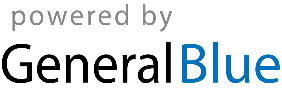 